Szegedi SZC Gábor Dénes Technikum és SzakgimnáziumJárványügyi intézkedések2020/2021. tanévBelépés a Mars tér 14. szám alatti  épületbeA tanítási órákra érkező tanulók a tantermeket az alábbi bejáratokon keresztül közelíthetik meg:Tanulók belépése 8.00-ig: Azok a tanulók, akiknek az első tanítási órája a „A” épületben van a tantermet az iskola főbejáratánál (1-es) belépve közelíthetik meg.Azok a tanulók, akiknek az első tanítási órája az „M” épületben van a tantermet az iskola Bakay Nándor utca felőli autó bejáratnál (2-es) belépve közelíthetik meg.Azok a tanulók, akiknek az első tanítási órája az „B” vagy „D” épületben van a tantermet az iskola „B” épület kezdeténél található vasrácsos nagykapunál (3-as) belépve közelíthetik meg.Tanulók belépése 8.00-tól:Azok a tanulók, akiknek az első tanítási órája 8.00 után kezdődik a tantermet az iskola főbejáratánál (1-es) belépve közelíthetik meg.Hivatali ügyintézés miatti belépés: Az iskolai főbejáraton keresztül léphetnek az intézménybe, az épületben tartózkodás ideje alatt maszk viselése kötelező. Az ügyintézés során az 1,5 m-es védőtávolságot tartani kell.Tanulói jogviszonnyal nem rendelkezők csak hivatali ügyintézési időben léphetnek csak be az épületbe. Ügyintézési idő: hétfő-csütörtök: 14.00-15.30Az ügyintézést, amennyiben megoldható online módon bonyolítjuk le.Tanulók távozása a Mars tér 14. számú épületbőlA tanulók kilépése a 6. és 7. óra után: Az utolsó órarendi óra helyszíne alapjánAzok a tanulók, akik a 6. vagy 7. óra után távoznak a „A” épületből, az iskolát főbejáraton(1-es)  keresztül hagyhatják el.Azok a tanulók, akik a 6. vagy 7. óra után távoznak a „B” vagy „D” épületből, az iskolát „B” épület kezdeténél található vasrácsos nagykapun (3-as) keresztül hagyhatják el.Azok a tanulók, akik a 6. vagy 7. óra után távoznak az „M” épületből az iskolát Bakay Nándor utca felőli autó bejáraton (2-es) keresztül hagyhatják el.A tanulók kilépése a 8. óra után vagy később a főbejáraton(1-es) keresztül történik.Személyi higiéné betartására vonatkozó elvárásokgyakori, szappanos kézmosásalkoholos kézfertőtlenítés(Az intézménybe érkezéskor, étkezések előtt és után mindenképpen alapos kézmosás vagy fertőtlenítés szükséges)köhögési etikett betartása(papír zsebkendő használata köhögéskor, tüsszentéskor, majd a használt zsebkendő szemetesbe dobása és alapos kézmosás, vagy kézfertőtlenítés )arc felesleges érintésének elkerülésemaszk használatára vonatkozó szabályok betartásaTávolságtartásra vonatkozó szabályokTörekedni kell a megfelelő fizikai távolságtartás (1,5 m) az intézmény területén belül Sorbanálláskor (ügyintézés, könyvtár, ebédlő) várakozók között 1,5 méteres távolságot kell tartani, amelyet jól látható jelzéssel biztosítunk.Védőeszközök-MaszkA maszkot mindenkinek saját magának kell biztosítaniaAz épületbe lépéskor minden tanulónak rendelkeznie kell maszkkal, lehetőleg tartalék maszkkal is.Amennyiben az előírások betartása érdekében az oktató a maszk használatát kötelezőnek ítéli meg, a tanuló köteles a maszkot viselni. Ebben az esetben a maszk viselésének megtagadása fegyelmi vétségnek minősül.Ajánlott minden tanulónak saját kézfertőtlenítővel, esetleg törölközővel, szappannal rendelkeznie.Azokon a foglalkozásokon -elsősorban gyakorlatokon-, ahol a tanuló iskolai eszközökkel dolgozik ajánlott kesztyű viselése.Folyamatos megelőző tevékenységekA megfelelő kéz- és felületfertőtlenítő szerek folyamatos biztosítása a bejáratoknál, tantermekben, folyosókon, mellékhelyiségekben.A gyakran érintett felületek rendszeres fertőtlenítése (ajtókilincs, kapcsolók, fogantyúk, korlátok, tanulók által használt eszközök) Zárt térben kiemelt figyelmet kell fordítani a folyamatos vagy rendszeres, fokozott intenzitású természetes szellőztetésreAz intézménybe érkezők tájékoztatása, az új típusú koronavírus járvánnyal kapcsolatban tett intézkedésekről, a járvány miatti korlátozásokról. A tanulók (kiskorú tanulók esetén a törvényes képviselőjük), a képzésben részt vevők a tanév megkezdéséig írásbeli, kockázatszűrő online kérdőívet töltenek kiElőnyben részesítjük a tanulókkal, szülőkkel, képzésben részt vevőkkel való folyamatos kapcsolattartás során a KRÉTA naplón keresztül történő kommunikációt, valamint elektronikus levelezést. Tanítási órákra vonatkozó intézkedésekA pillanatnyi járványügyi helyzetben a jelenléti oktatási formát alkalmazzukA tanítási órákon,ha a terem nagysága és a csoport létszáma lehetővé teszi 1,5 méteres védőtávolságot tartani kell, maszk viselése ajánlottha a 1,5 méteres védőtávolság nem tartható, maszk viselése kötelezőA tantermekben biztosítjuk a kézfertőtlenítési lehetőségetAz osztályoknak, csoportoknak a tanítási nap során a csak a szükséges esetekben kell tantermet váltani.A tanulói asztalok felületét fertőtlenítjük, ha a tanterembe új tanulócsoport érkezikKülső gyakorlati helyszínekre vonatkozó szabályokKülső gyakorlati helyszíneken megrendezésre kerülő gyakorlatok esetén minden tanulónak az iskolai járványügyi szabályok mellett az adott képzési hely járványügyi szabályait is be kell tartania.Rendezvények megtartására vonatkozó szabályokA tanévnyitó és egyéb ünnepségeket, rendezvényeket –amennyiben az időjárás engedi- a szabadban szervezzük úgy, hogy a jelenlévők összlétszáma az 500 főt nem haladhatja meg.A szabadban tartott rendezvényeken is ügyelünk a védőtávolság (1,5 méter) betartására. Az iskolai rendezvények egy része nem a teljes iskolai tanulóközösség számára, hanem kijelölt osztályok, évfolyamok részvételével kerülnek megszervezésre.A teljes tanulóközösséget érintő megemlékezéseket, programokat online módon valósítjuk meg.A zárt térben megrendezésre kerülő rendezvényeken maszk használata kötelező, ha a 1,5 méteres személyes távolság nem tartható; amennyiben tartható a 1,5 méter távolság, a maszk viselése javasolt.A közvetlen személyes kontaktust igénylő programok szervezése nem történik.Az intézmény épületeit, rendezvényeit, tanóráit kizárólag egészséges, koronavírus megbetegedés tüneteit nem mutató személy látogathatja.1-es bejárat		2-es bejárat3-as bejárat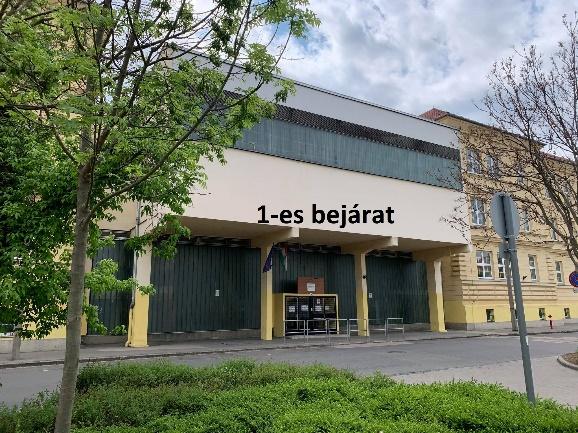 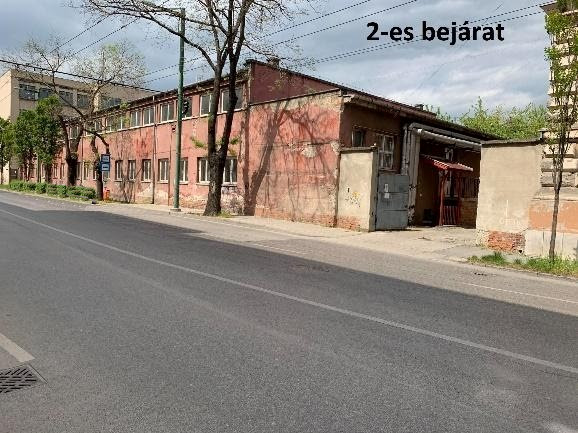 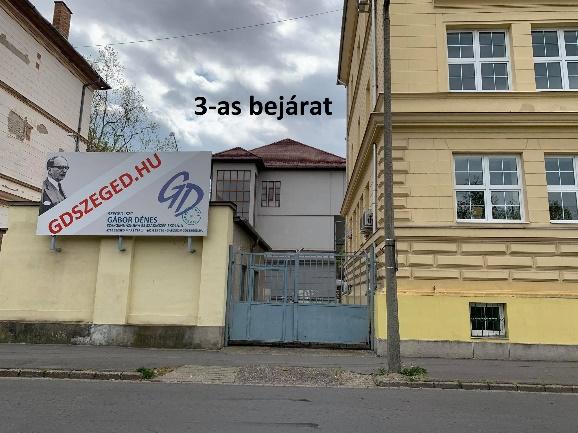 